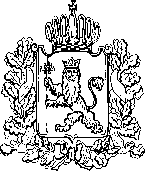 АДМИНИСТРАЦИЯ ВЛАДИМИРСКОЙ ОБЛАСТИПРАВЛЕНИЕ ДЕПАРТАМЕНТА ЦЕН И ТАРИФОВПОСТАНОВЛЕНИЕ21.06.2016						                                                        № 14/3О тарифах на тепловую энергиюРуководствуясь Федеральным законом от 27.07.2010 № 190-ФЗ «О теплоснабжении», постановлением Правительства Российской Федерации от 22.10.2012 № 1075 «О ценообразовании в сфере теплоснабжения», Методическими указаниями по расчету регулируемых цен (тарифов) в сфере теплоснабжения, утвержденными приказом Федеральной службы по тарифам от 13.06.2013 № 760-э, департамент цен и тарифов  администрации Владимирской области п о с т а н о в л я е т:  1. Установить тарифы на тепловую энергию МУП Бавленского сельского поселения «ЖКУ», Кольчугинский район, согласно приложению.2. Тарифы, установленные в пункте 1 настоящего постановления, действуют   с 01 июля 2016 года по 31 декабря 2016 года.3. Признать утратившими силу с 01 июля 2016 года:- постановление департамента цен и тарифов администрации Владимирской области от 19.12.2014 № 60/76 «О тарифах на тепловую энергию»;- постановление департамента цен и тарифов администрации Владимирской области от 25.11.2015 № 47/23 «О внесении изменений в постановление департамента цен и тарифов администрации Владимирской области от 19.12.2014 № 60/76 «О тарифах на тепловую энергию».4. Настоящее постановление подлежит официальному опубликованию в средствах массовой информации.Председатель правлениядепартамента цен и тарифовадминистрации Владимирской области                                                Р.Н. СорокинПриложение к постановлению департамента цен и тарифов администрации Владимирской областиот 21.06.2016 № 14/3Тарифы на тепловую энергию (мощность) на коллекторах источника тепловой энергииПримечание:В том числе величина расходов на топливо, отнесенных на 1 Гкал тепловой энергии, отпускаемой в виде воды от источника тепловой энергии – 725,12  руб./Гкал.№ п/пНаименование регулируемой организацииВид тарифаГодВода1МУП Бавленского сельского поселения «ЖКУ»одноставочный
руб./Гкал (без учёта НДС)01.07.2016 - 31.12.20161355,781